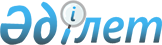 О внесении изменений в решение Байзакского районного маслихата от 27 декабря 2019 года № 60-2 "О бюджете сельских округов Байзакского района на 2020-2022 годы"Решение Байзакского районного маслихата Жамбылской области от 9 июня 2020 года № 66-2. Зарегистрировано Департаментом юстиции Жамбылской области 10 июня 2020 года № 4627
      В соответствии со статьей 109 - 1 Бюджетного кодекса Республики Казахстан от 4 декабря 2008 года и статьей 6 Закона Республики Казахстан от 23 января 2001 года "О местном государственном управлении и самоуправлении в Республике Казахстан" районный маслихат РЕШИЛ:
      1. Внести в решение Байзакского районного маслихата от 27 декабря 2019 года №60-2 "О бюджете сельских округов Байзакского района на 2020-2022 годы" (зарегистрировано в Реестре государственной регистрации нормативных правовых актов за №4482, опубликовано 31 декабря 2019 года в эталонном контрольном банке нормативных правовых актов Республики Казахстан в электронном виде) следующие изменения: 
      1-1. Жалгызтюбинский сельский округ на 2020 год:
      1) доходы – 94606 тысячи тенге, в том числе:
      налоговые поступления – 5790 тысячи тенге;
      неналоговые поступления – 278 тысячи тенге;
      поступления от продажи основного капитала – 0 тысячи тенге;
      поступления трансфертов – 88538 тысячи тенге;
      2) затраты – 149462 тысячи тенге; 
      1-2. Диханский сельский округ на 2020 год:
      1) доходы – 76315 тысячи тенге, в том числе: 
      налоговые поступления – 5078 тысячи тенге;
      неналоговые поступления – 252 тысячи тенге;
      поступления от продажи основного капитала – 0 тысячи тенге;
      поступления трансфертов – 70985 тысячи тенге;
      2) затраты – 135639 тысячи тенге; 
      1-4. Темирбекский сельский округ на 2020 год:
      1) доходы – 21506 тысячи тенге, в том числе: 
      налоговые поступления – 2440 тысячи тенге;
      неналоговые поступления – 202 тысячи тенге;
      поступления от продажи основного капитала – 0 тысячи тенге;
      поступления трансфертов – 18864 тысячи тенге;
      2) затраты – 23849 тысячи тенге; 
      1-5. Тюймекентский сельский округ на 2020 год:
      1) доходы – 358801 тысячи тенге, в том числе: 
      налоговые поступления – 13393 тысячи тенге;
      неналоговые поступления – 404 тысячи тенге;
      поступления от продажи основного капитала – 0 тысячи тенге;
      поступления трансфертов – 345004 тысячи тенге;
      2) затраты – 455681 тысячи тенге; 
      1-8. Ынтымакский сельский округ на 2020 год:
      1) доходы – 58350 тысячи тенге, в том числе: 
      налоговые поступления – 3166 тысячи тенге;
      неналоговые поступления – 189 тысячи тенге;
      поступления от продажи основного капитала – 0 тысячи тенге;
      поступления трансфертов – 54995 тысячи тенге;
      2) затраты – 119301 тысячи тенге; 
      1-18. Сазтерекский сельский округ на 2020 год:
      1) доходы – 73460 тысячи тенге, в том числе: 
      налоговые поступления – 2279 тысячи тенге;
      неналоговые поступления – 0 тысячи тенге;
      поступления от продажи основного капитала – 0 тысячи тенге;
      поступления трансфертов – 71181 тысячи тенге;
      2) затраты – 156825 тысячи тенге; 
      Приложения 1 к указанному решению изложить в новой редакции согласно приложению 1 к настоящему решению.
      2. Контроль за исполнением настоящего решения возложить на постоянную комиссию Байзакского районного маслихата по вопросам территориального экономического развития, финансов, бюджета, административного территориальной структуре, защиты прав человека и рассмотрение проектов договоров закупов участков земли.
      3. Настоящее решение вступает в силу со дня государственной регистрации в органах юстиции и вводится в действие с 1 января 2020 года.
					© 2012. РГП на ПХВ «Институт законодательства и правовой информации Республики Казахстан» Министерства юстиции Республики Казахстан
				
      Секретарь Байзакского 

      районного маслихата 

Н. Тлепов
Приложение 
к решению Байзакского
районного маслихата
от 9 июня 2020 года № 66-2
Категория
Категория
Категория
Категория
2020 год сумма тыс. тенге
Жалгызтюбинский сельский округ
Диханский сельский округ
Мырзатайский сельский округ
Темирбекский сельский округ
Тюймекентский сельский округ
Жанатурмысский сельский округ
Кокталский сельский округ
Класс
Класс
Класс
2020 год сумма тыс. тенге
Жалгызтюбинский сельский округ
Диханский сельский округ
Мырзатайский сельский округ
Темирбекский сельский округ
Тюймекентский сельский округ
Жанатурмысский сельский округ
Кокталский сельский округ
Подкласс
Подкласс
2020 год сумма тыс. тенге
Жалгызтюбинский сельский округ
Диханский сельский округ
Мырзатайский сельский округ
Темирбекский сельский округ
Тюймекентский сельский округ
Жанатурмысский сельский округ
Кокталский сельский округ
2020 год сумма тыс. тенге
Жалгызтюбинский сельский округ
Диханский сельский округ
Мырзатайский сельский округ
Темирбекский сельский округ
Тюймекентский сельский округ
Жанатурмысский сельский округ
Кокталский сельский округ
2020 год сумма тыс. тенге
Жалгызтюбинский сельский округ
Диханский сельский округ
Мырзатайский сельский округ
Темирбекский сельский округ
Тюймекентский сельский округ
Жанатурмысский сельский округ
Кокталский сельский округ
Наименование
1. ДОХОДЫ
2933122
94606
76315
79774
21506
358801
90776
116717
1
Налоговые поступления
228026
5790
5078
6552
2440
13393
9065
10126
1
01
Подоходный налог
61786
590
554
895
232
2379
4172
1939
2
Индивидуальный подоходный налог
61786
590
554
895
232
2379
4172
1939
1
04
Hалоги на собственность
166240
5200
4524
5657
2208
11014
4893
8187
1
04
1
Налоги на имущество
2540
95
64
113
24
165
29
85
1
04
3
Земельный налог
8316
404
335
284
275
538
420
161
1
04
4
Hалог на транспортные средства
155384
4701
4125
5260
1909
10311
4444
7941
2
Неналоговые поступления
4885
278
252
252
202
404
245
315
2
01
Доходы от государственной собственности
343
0
0
0
0
0
31
113
2
01
5
Доходы от аренды имущества, находящегося в государственной собственности
343
0
0
0
0
0
31
113
2
04
Штрафы, пени, санкции, взыскания, налагаемые государственными учреждениями, финансируемыми из государственного бюджета, а также содержащимися и финансируемыми из бюджета (сметы расходов) Национального Банка Республики Казахстан
4542
278
252
252
202
404
214
202
2
04
1
Штрафы, пени, санкции, взыскания, налагаемые государственными учреждениями, финансируемыми из государственного бюджета, а также содержащимися и финансируемыми из бюджета (сметы расходов) Национального Банка Республики Казахстан, за исключением поступлений от организаций нефтяного сектора
4542
278
252
252
202
404
214
202
4
Поступления трансфертов
2700211
88538
70985
72970
18864
345004
81466
106276
4
02
Трансферты из вышестоящих органов государственного управления
2700211
88538
70985
72970
18864
345004
81466
106276
4
3 
Трансферты из районного (города областного значения) бюджета
2700211
88538
70985
72970
18864
345004
81466
106276
Ынтымакский сельский округ
Суханбаевский сельский округ
Костюбинский сельский округ
Бурылский сельский округ
Коптерекский сельский округ
Улгулинский сельский округ
Сарыкемерский сельский округ
Кызыл жулдызский сельский округ
Ботамойнакский сельский округ
Байтерекский сельский округ
Сазтерекский сельский округ
58350
56601
165287
275741
73532
85659
641394
140961
94950
428692
73460
3166
3856
14696
26968
2683
5156
47740
24380
11244
33414
2279
272
108
3413
7696
267
1415
10603
14062
996
12012
181
272
108
3413
7696
267
1415
10603
14062
996
12012
181
2894
3748
11283
19272
2416
3741
37137
10318
10248
21402
2098
37
36
288
361
29
46
556
154
115
324
19
148
309
812
997
157
452
840
161
840
994
189
2709
3403
10183
17914
2230
3243
35741
10003
9293
20084
1890
189
214
436
416
189
252
505
393
195
148
0
0
0
96
0
0
0
0
103
0
0
0
0
0
96
0
0
0
0
103
0
0
0
189
214
340
416
189
252
505
290
195
148
0
189
214
340
416
189
252
505
290
195
148
0
54995
52531
150155
248357
70660
80251
593149
116188
83511
395130
71181
54995
52531
150155
248357
70660
80251
593149
116188
83511
395130
71181
54995
52531
150155
248357
70660
80251
593149
116188
83511
395130
71181
Функциональная группа
Функциональная группа
Функциональная группа
Функциональная группа
2020 год сумма тыс. тенге
Жалгызтюбинский сельский округ
Диханский сельский округ
Мырзатайский сельский округ
Темирбекский сельский округ
Тюймекентский сельский округ
Жанатурмысский сельский округ
Кокталский сельский округ
Функциональная подгруппа
Функциональная подгруппа
Функциональная подгруппа
2020 год сумма тыс. тенге
Жалгызтюбинский сельский округ
Диханский сельский округ
Мырзатайский сельский округ
Темирбекский сельский округ
Тюймекентский сельский округ
Жанатурмысский сельский округ
Кокталский сельский округ
Администратор бюджетных программ
Администратор бюджетных программ
Администратор бюджетных программ
2020 год сумма тыс. тенге
Жалгызтюбинский сельский округ
Диханский сельский округ
Мырзатайский сельский округ
Темирбекский сельский округ
Тюймекентский сельский округ
Жанатурмысский сельский округ
Кокталский сельский округ
Программа
Программа
2020 год сумма тыс. тенге
Жалгызтюбинский сельский округ
Диханский сельский округ
Мырзатайский сельский округ
Темирбекский сельский округ
Тюймекентский сельский округ
Жанатурмысский сельский округ
Кокталский сельский округ
Наименование
2. РАСХОДЫ
5669816
149462
135639
155002
23849
455681
162391
182105
01
Государственные услуги общего характера
607794
23443
19016
20517
19608
28575
33851
23356
124
Аппарат акима города районного значения, села, поселка, сельского округа
607794
23443
19016
20517
19608
28575
33851
23356
001
Услуги по обеспечению деятельности акима города районного значения, села, поселка, сельского округа
519337
23213
18596
20427
19488
28155
33273
23023
022
Капитальные расходы государственного органа
88457
230
420
90
120
420
578
333
04
Образование
1886028
59878
44271
55808
0
321787
62193
90811
124
Аппарат акима города районного значения, села, поселка, сельского округа
1886028
59878
44271
55808
0
321787
62193
90811
004
Дошкольное воспитание и обучение и организация медицинского обслуживания в организациях дошкольного воспитания и обучения";
1872026
58582
43128
50725
0
321787
60540
90811
005
Организация бесплатного подвоза учащихся до ближайшей школы и обратно в сельской местности
14002
1296
1143
5083
0
0
1653
0
07
Жилищно-коммунальное хозяйство
1342627
9190
26224
50261
4241
43011
48846
45308
124
Аппарат акима города районного значения, села, поселка, сельского округа
1342627
9190
26224
50261
4241
43011
48846
45308
008
Освещение улиц в населенных пунктах
342580
6345
2130
34932
3122
7125
15931
13985
009
Обеспечение санитарии населенных пунктов
10630
0
300
500
0
0
0
0
011
Благоустройство и озеленение населенных пунктов
989417
2845
23794
14829
1119
35886
32915
 31323
08
Культура, спорт, туризм и информационное пространство
1285
0
0
0
0
0
0
0
124
Города районного значения, села, поселка, сельского округа
1285
0
0
0
0
0
0
0
006
Поддержка культурно-досуговой работы на местном уровне
1285
0
0
0
0
0
0
0
12
Транспорт и коммуникации
1431822
56951
46128
28416
0
62308
17500
22630
124
Аппарат акима города районного значения, села, поселка, сельского округа
1431822
56951
46128
28416
0
62308
17500
22630
013
Обеспечение функционирования автомобильных дорог в городах районного значения, поселках, селах, сельских округах
283198
3140
0
0
0
0
0
22630
045
Капитальный и средний ремонт автомобильных дорог в городах районного значения, селах, поселках, сельских округах
1148624
53811
46128
28416
0
62308
17500
0
13
Прочие
 395681
0
0
0
0
0
0
0
124
Аппарат акима города районного значения, села, поселка, сельского округа
 395681
0
0
0
0
0
0
0
057
Реализация мероприятий по социальной и инженерной инфраструктуре в сельских населенных пунктах в рамках проекта" Ауыл-Ел бесігі
395681
0
0
0
0
0
0
0
15
Трансферты
4579
0
0
0
0
0
1
0
124
Аппарат акима города районного значения, села, поселка, сельского округа
4579
0
0
0
0
0
1
0
048
Возврат неиспользованных (недоиспользованных) целевых трансфертов
4579
0
0
0
0
0
1
0
5. Дефицит (профицит) бюджета
-2736694
-54856
-59324
-75228
-2343
-96880
-71615
-65388
6. Финансирование дефицита (использование профицита) бюджета
2736694
54856
59324
75228
2343
96880
71615
65388
7
Поступление займов
2696947
53811
58319
73362
1892
95945
70005
64353
01
Внутренние государственные займы
2696947
53811
58319
73362
1892
95945
70005
64353
2
Договоры займа
2696947
53811
58319
73362
1892
95945
70005
64353
8
Используемые остатки бюджетных средств
39747
1045
1005
1866
451
935
1610
1035
Ынтымакский сельский округ
Суханбаевский сельский округ
Костюбинский сельский округ
Бурылский сельский округ
Коптерекский сельский округ
Улгулинский сельский округ
Сарыкемерский сельский округ
Кызыл жулдызский сельский округ
Ботамойнакский сельский округ
Байтерекский сельский округ
Сазтерекский сельский округ
119301
120733
452235
859592
95116
213434
1125485
163052
511264
588650
156825
31294
28780
27343
49051
31607
21607
117889
32249
30792
42828
25988
31294
28780
27343
49051
31607
21607
117889
32249
30792
42828
25988
30874
28360
26713
48191
30696
21387
41312
32219
30362
37060
25988
420
420
630
860
911
220
76577
30
430
5768
0
34934
33387
91148
217042
50323
61677
181467
113307
58679
357956
51360
34934
33387
91148
217042
50323
61677
181467
113307
58679
357956
51360
34934
33387
90678
217042
50323
61677
181467
113307
57164
356996
49478
0
0
470
0
0
0
0
0
1515
960
1882
26173
27965
49055
310578
6348
30475
372449
2400
204154
83849
2100
26173
27965
49055
310578
6348
30475
372449
2400
204154
83849
2100
7277
4416
28182
101212
4681
18829
10586
1550
51181
29876
1220
350
0
0
2600
700
0
3000
0
0
3000
180
18546
 23549
20873
206766
967
11646
358863
850
152973
50973
700
925
0
360
0
0
0
0
0
0
0
0
925
0
360
0
0
0
0
0
0
0
0
925
0
360
0
0
0
0
0
0
0
0
25974
30600
242266
282921
6838
99675
100054
15096
217639
99449
77377
25974
30600
242266
282921
6838
99675
100054
15096
217639
99449
77377
0
0
0
140068
0
6645
0
15096
0
90411
0
25000
30600
242266
142853
6838
93030
100054
0
217639
9038
77377
0
0
42063
0
0
0
353618
0
0
0
0
0
0
42063
0
0
0
353618
0
0
0
0
0
0
42063
0
0
0
353618
0
0
0
0
1
1
0
0
0
0
8
0
0
4568
0
1
1
0
0
0
0
8
0
0
4568
0
1
1
0
0
0
0
8
0
0
4568
0
-60951
-64132
-286948
-583851
-21548
-127775
-484091
-22091
-416114
-159958
-83365
60951
64132
286948
583851
21548
127775
484091
22091
416314
159958
83365
60353
63041
283758
580896
20909
126129
475557
19303
411946
154003
83365
60353
63041
283758
580896
20909
126129
475557
19303
411946
154003
83365
60353
63041
283758
580896
20909
126129
475557
19303
411946
154003
83365
598
1091
3190
2955
675
1646
8534
2788
4368
5955
0